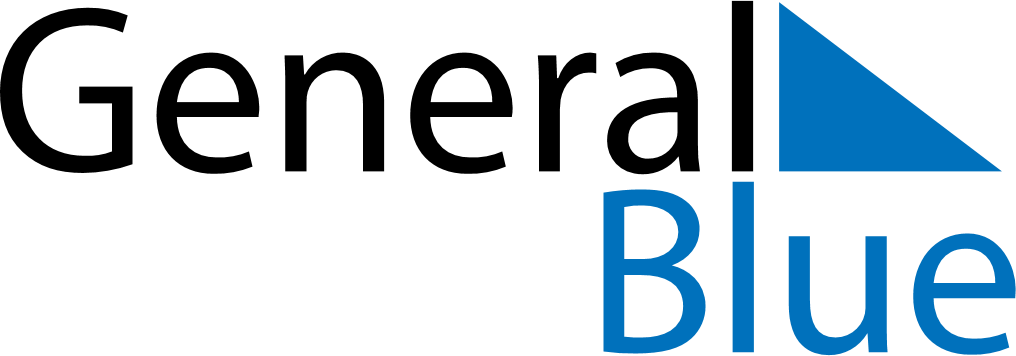 May 2024May 2024May 2024May 2024May 2024May 2024Lilla Edet, Vaestra Goetaland, SwedenLilla Edet, Vaestra Goetaland, SwedenLilla Edet, Vaestra Goetaland, SwedenLilla Edet, Vaestra Goetaland, SwedenLilla Edet, Vaestra Goetaland, SwedenLilla Edet, Vaestra Goetaland, SwedenSunday Monday Tuesday Wednesday Thursday Friday Saturday 1 2 3 4 Sunrise: 5:17 AM Sunset: 8:59 PM Daylight: 15 hours and 41 minutes. Sunrise: 5:15 AM Sunset: 9:01 PM Daylight: 15 hours and 46 minutes. Sunrise: 5:12 AM Sunset: 9:03 PM Daylight: 15 hours and 50 minutes. Sunrise: 5:10 AM Sunset: 9:05 PM Daylight: 15 hours and 55 minutes. 5 6 7 8 9 10 11 Sunrise: 5:08 AM Sunset: 9:08 PM Daylight: 16 hours and 0 minutes. Sunrise: 5:05 AM Sunset: 9:10 PM Daylight: 16 hours and 4 minutes. Sunrise: 5:03 AM Sunset: 9:12 PM Daylight: 16 hours and 9 minutes. Sunrise: 5:01 AM Sunset: 9:14 PM Daylight: 16 hours and 13 minutes. Sunrise: 4:58 AM Sunset: 9:17 PM Daylight: 16 hours and 18 minutes. Sunrise: 4:56 AM Sunset: 9:19 PM Daylight: 16 hours and 22 minutes. Sunrise: 4:54 AM Sunset: 9:21 PM Daylight: 16 hours and 27 minutes. 12 13 14 15 16 17 18 Sunrise: 4:52 AM Sunset: 9:23 PM Daylight: 16 hours and 31 minutes. Sunrise: 4:49 AM Sunset: 9:25 PM Daylight: 16 hours and 35 minutes. Sunrise: 4:47 AM Sunset: 9:27 PM Daylight: 16 hours and 39 minutes. Sunrise: 4:45 AM Sunset: 9:29 PM Daylight: 16 hours and 44 minutes. Sunrise: 4:43 AM Sunset: 9:31 PM Daylight: 16 hours and 48 minutes. Sunrise: 4:41 AM Sunset: 9:34 PM Daylight: 16 hours and 52 minutes. Sunrise: 4:39 AM Sunset: 9:36 PM Daylight: 16 hours and 56 minutes. 19 20 21 22 23 24 25 Sunrise: 4:37 AM Sunset: 9:38 PM Daylight: 17 hours and 0 minutes. Sunrise: 4:35 AM Sunset: 9:40 PM Daylight: 17 hours and 4 minutes. Sunrise: 4:34 AM Sunset: 9:42 PM Daylight: 17 hours and 8 minutes. Sunrise: 4:32 AM Sunset: 9:44 PM Daylight: 17 hours and 11 minutes. Sunrise: 4:30 AM Sunset: 9:45 PM Daylight: 17 hours and 15 minutes. Sunrise: 4:28 AM Sunset: 9:47 PM Daylight: 17 hours and 19 minutes. Sunrise: 4:27 AM Sunset: 9:49 PM Daylight: 17 hours and 22 minutes. 26 27 28 29 30 31 Sunrise: 4:25 AM Sunset: 9:51 PM Daylight: 17 hours and 25 minutes. Sunrise: 4:24 AM Sunset: 9:53 PM Daylight: 17 hours and 29 minutes. Sunrise: 4:22 AM Sunset: 9:55 PM Daylight: 17 hours and 32 minutes. Sunrise: 4:21 AM Sunset: 9:56 PM Daylight: 17 hours and 35 minutes. Sunrise: 4:19 AM Sunset: 9:58 PM Daylight: 17 hours and 38 minutes. Sunrise: 4:18 AM Sunset: 9:59 PM Daylight: 17 hours and 41 minutes. 